Издаване на удостоверение за промени на настоящ адресХарактеристика на услугатаЗаявителят или изрично упълномощеното лице подава попълнената бланка/ по образец/ на " Заявление за настоящ адрес", с приложените документи съгласно чл.92, ал.2 и ал.3 от ЗГР в Центъра за услуги и информация на граждани , където документите се приемат от специалист по гражданско състояние.При необходимост от  уточняване на административния адрес, заявителят предоставя допълнителна информация, след което заплаща такса на гише в Дирекция „МДТ”.След извършване на всички необходими проверки  удостоверението се издава от специалиста в ЦУИГ.Заявителят получава удостоверение за заявен настоящ адрес.Правно основаниеЗакон за гражданската регистрация - чл. 24 ал. 2, чл. 96 и чл. 106Описание на резултат от услугатаИзвършване на адресна регистрация и издаване на удостоверение за настоящ адрес.Място на заявяване на услугатаЦентър за услуги и информация на гражданите
- гише „ЕСГРАОН”
в сградата на Община Дулово,
ул.”В.Левски” №18,
партерен етаж,
тел. 0864/2 31-13; 0864/2 24-24Място на предоставяне на услугатаЦентър за услуги и информация на гражданите
- гише „ЕСГРАОН”
в сградата на Община Дулово,
ул.”В.Левски” №18,
партерен етаж,
тел. 0864/2 31-13; 0864/2 24-24Изискуеми документи и образци :Искане за издаване на удостоверение въз основа на регистъра на населениетоКсерокопие от нотариален акт или ксерокопие от договор за ползване на имота за жилищни нуждиДокумент за самоличностПълномощно/Изисква се в случай, че заявителят не е титуляр/. Документ за платена таксаСрок за изпълнение   - 1 ден                       Такса – 7,00 лв.Банкова сметкаПЪРВА ИНВЕСТИЦИОННА БАНКАBG32FINV91508415830421
BIC  – FINV BG SFBIN  - 448007ОБРАЗЕЦ НА ИСКАНЕ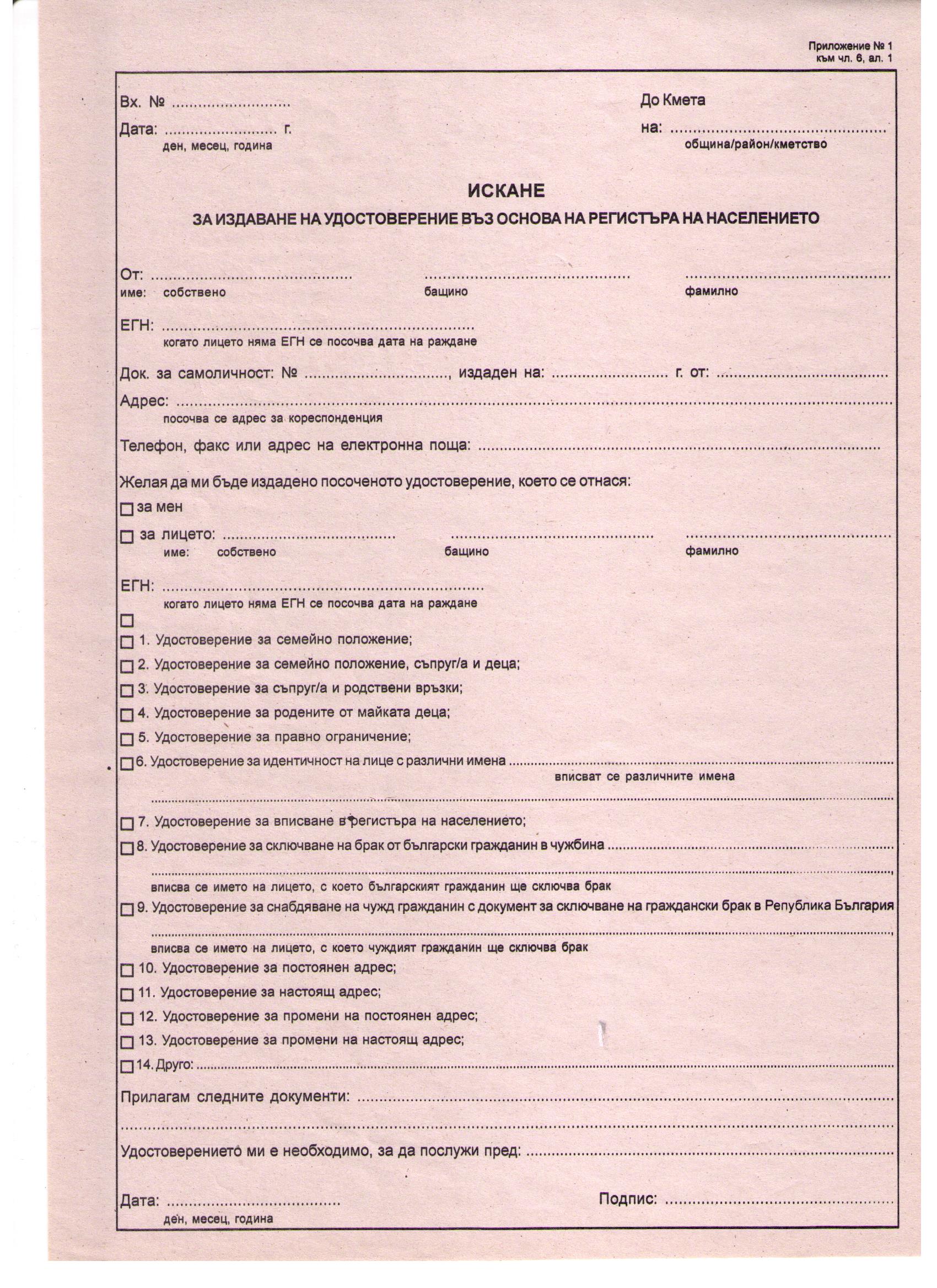 